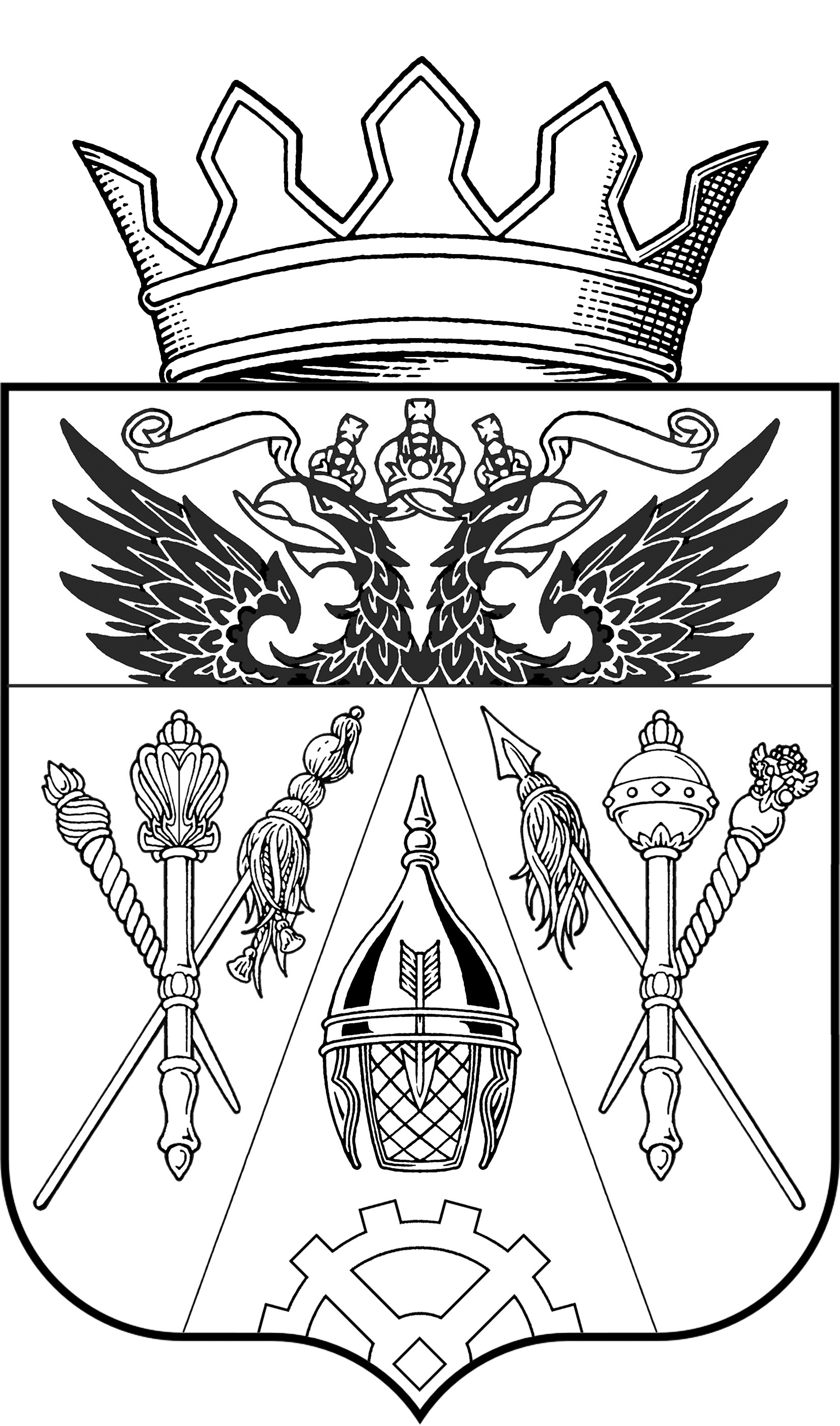 АДМИНИСТРАЦИЯ ВЕРХНЕПОДПОЛЬНЕНСКОГО СЕЛЬСКОГО ПОСЕЛЕНИЯ РАСПОРЯЖЕНИЕ 17.04.2014 	                                              № 28 	                       х. Верхнеподпольный  О завершении отопительного сезона 2013-2014 для муниципальных учреждений социальной сферы и жилого фонда на территории Верхнеподпольненского сельского поселения      В связи с установившейся среднесуточной температурой наружного воздуха выше +8 град.С, более 5 суток и прогнозом Северо-Кавказского Гидрометцентра о повышении температуры наружного воздуха, -     1. Завершить отопительный сезон для муниципальных учреждений социальной сферы и жилого фонда на территории Верхнеподпольненского сельского поселения с 18.04.2014.     2.  Контроль исполнения  настоящего Распоряжения возложить на главного специалиста Администрации –  Бузунову И.Г.И.о. Главы Администрации Верхнеподпольненского сельского поселения                              И.С. Дашкова